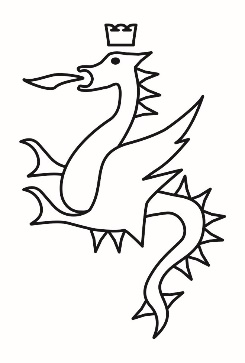 Allegato CProtocollo Generale(di cui all’articolo 8 comma 1 D.P.R. 13/02/2017 n. 31)Assegnazione Responsabile del procedimento………………………………………………Pratica n°  Bollo€ 16,00Istanza di autorizzazione paesaggistica con “procedimento semplificato”Oggetto: 	Istanza di autorizzazione paesaggistica con procedimento semplificato a norma  dell’articolo146, comma 9, del decreto legislativo 22 gennaio 2004, n. 42, e successive modificazionichiedea codesta Amministrazione, il rilascio dell’autorizzazione paesaggistica con procedimento semplificato di cui all’art. 3 del decreto indicato in oggetto per la realizzazione del seguente intervento di lieve entità:A tal fine dichiara che l’intervento necessita di autorizzazione paesaggistica, ai sensi  dell’articolo 146 del d.lgs. n. 42/2004 e s.m.i., in quanto lo stesso ricade in ambito assoggettato a tutela paesaggistica ai sensi:dell’art. 136, c. 1, lett. …..) del d.lgs. n. 42/2004 (citare estremi del provvedimento - d.m./d.g.r………................)dell’art. 142, c. 1, lett. …..) del d.lgs. n. 42/2004dell’art. 134, c. 1, lett. c) del d.lgs. n. 42/2004e che le opere previste sono attribuite alla competenza di codesta Amministrazione ai sensi dell’art.111, della legge regionale 21 Gennaio 2015 n. 1In caso di intervento di variante:Il   sottoscritto   dichiara   altresì   che   per   precedenti   interventi   su   tale   immobile   è   stata   rilasciata dal Comune di Terni, l’autorizzazione  paesaggistica	n.………., in data  ……………………..……, della quale si produce copia.Si allegano a corredo della domanda:la scheda semplificata di cui all’Allegato D;gli elaborati di progetto individuati nell’Allegato DData………………………….				Firma………………………………………………………….